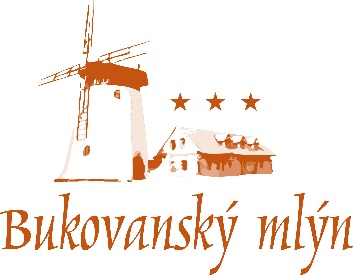 Návrh programuNázev akce:Firemní akceZákazník:Domov NaNovo, příspěvková organizaceTermín akce:22.09.2023 - 23.09.2023Předběžný počet osob:45Místo realizace:Bukovanský mlýn*** (www.bukovansky-mlyn.cz)Doprava:vlastníProgram:Pátek 22.9.2023

odpoledne - čas bude upřesněn
příjezd hostů

od 14:00
UBYTOVÁNÍ
- ubytování: 16x2l pokoj, 5x3l pokoj, 1x Mlynářský pokoj - k dispozici 22 pokojů

17:00
PROHLÍDKA VĚTRNÉHO MLÝNA s výkladem pana mlynáře
- Krbovna, expozice slovácké kuchyně 1. pol. 20. stol., prodejní výstava ručně malované keramiky, vyhlídková terasa
- délka prohlídky 30 min. (skupina max. 25 os.)
Cena: 0 Kč (v rámci programu Slovácký večer)


18:00 Slovácký večer v Mlynářské restauraci - CELOVEČERNÍ POSEZENÍ s MORAVSKOU CIMBÁLOVOU MUZIKOU
přivítání štamprličkou slivovice

18:00
- tradiční slovácká teplá večeře: pečená kachnička, červené zelí s rozinkami a skořicí, domácí knedlík, opečená cibulka, z toho 1x přírodní plátek s bramborem
- k večeři podáváme suché lehké čepované bílé víno pro dobré strávení
- po celý večer na stolech džbány s vodou
- po večeři káva a čerstvé kyjovské patenty s povidly a mákem, sypané cukrem a polité máslem

19:30
řízená degustace vín se sklepmistrem v Rotundě (v případě počtu nad 25 osob se provedou 2 degustace)
lahodná degustace 8 šarží vín zemských, známkových nebo vín s přívlastkem

21:00
pokračování volné zábavy s postupným pohoštěním na stoly a vínem

- neomezená konzumace čepovaných vín (bílé suché, bílé polosuché nebo polosladké a červené) po celý večer
- čerstvé hrozny k "zobání"
- škvarková domácí pomazánka, pečivo
- svatební koláčky s tvarohem a posypkou
- prkénko s uzenými specialitami a domácím jablečným křenem, pečivo
- sýrový talířek s krájenou čerstvou paprikou

24:00
ukončení večera


K pohodě, zpěvu i tanci hraje Moravská cimbálová muzika
- produkce 19:00 - 24:00
- cena: 13.000 Kč

Cena zahrnuje: ubytování se snídaní ***, 6 hodinový program dle výše uvedené nabídky vč. řízené degustace, obsluhu, teplou večeři a pohoštění dle nabídky, džbány s vodou, neomezenou konzumaci čepovaného vína
Cena nezahrnuje: konzumaci lahvovaných vín a dalších nápojů, hudbu

-v případě požadavku na možnost posezení v restauraci bez obsluhy po 00:00 je toto možné max. do 03:00, přičemž se účtuje poplatek 500 Kč / hodina vč. DPH - zde již neplatí neomezená konzumace vína!


Nápoje (nejsou zahrnuty v ceně, budou účtovány dle skutečné spotřeby)
Pivo točené (Pilsner Urquell, Radegast, Radegast Birell), točená kofola
Nealko nápoje - nápojový lístek zde: www.bukovansky-mlyn.cz/napojovy-listek
Káva, čaj
Víno - vinný lístek zde: www.bukovansky-mlyn.cz/vinny-listek/
Prosím upřesněte, které nápoje nad rámec programu půjdou na společný účet, a které si případně hosté hradí sami (nealko, pivo, lahvové víno, tvrdý alkohol)



Sobota 23.9.2023

7:30 - 10:00     
snídaně formou bufetu v hotelové restauraci

do 10:00
- odubytování hostů



........................................................
Kalkulace:Typ kalkulace:Základní ceny s DPHKomentář ke kalkulaci:Nápoje nejsou zahrnuty v ceně a budou účtovány zvlášť. S výjimkou vyjmenovaných nápojů v rámci Slováckého večera od 18hod (uvítací slivovička, džbánky s vodou,1káva/os, neomezená konzumace čepovaného vína, láhv. víno z degustace)Důležité upozornění:Upozorňujeme zákazníky, že v restauračních provozech naší firmy není povoleno konzumovat vlastní potraviny, ani nápoje. Případné výjimky (např. slivovice na svatby) musí být předem dohodnuty a je stanovena cena tzv. „korkovného“. V případě nerespektování uvedeného pravidla bude vyúčtován „ušlý zisk“, jehož výši stanoví manažer ZA Region, spol. s r.o.Způsob platby: Záloha+Fakturace (platba platební kartou není možná)Poznámka:Smluvní vztah mezi objednavatelem akce a společností Region, spol s r.o. se řídí Všeobecnými
smluvními podmínkami pro skupinové a firemní akce.
Jejich plné znění naleznete zde: https://www.bukovansky-mlyn.cz/vseobecne-smluvni-podminky-firmyVěříme, že budete s naším návrhem programu spokojeni. Neváhejte nás kontaktovat v případě
jakýchkoliv požadovaných úprav.Program zpracoval(a):Bc. Dušan Sukop, email: anonymizováno, mobil: anonymizovánoPopisSazba DPHPočetCena jed. s DPHCelkem bez DPHCelkem s DPHSlovácký večer s ubytováním10 %452 350,0096 136,36105 750,00Cimbálová muzika (5h hry)15 %113 000,0011 304,3513 000,00Celkem:107 440,71118 750,00